import java.awt.*;import java.awt.event.ActionEvent;import java.awt.event.ActionListener;//import java.beans.PropertyChangeListener;import javax.swing.*;import javax.swing.JFrame;import javax.swing.JLabel;import javax.swing.JPanel;import javax.swing.JTextField;class liketaxi implements ActionListener{ static  JFrame f;   static  JButton b,b1,b2,b3,help;    static  JTextField t,t1,k,t2;Double sum=0.0,waite=0.0,end=0.0;boolean stat=true,wait=true;    int w=0;    public static void main(String[] args)    {        liketaxi m=new liketaxi();        m.method();    }    public void method()    {        f=new JFrame("count");        f.setVisible(true);        f.pack();        f.setLayout(null);        f.setBounds(20,20,700,600);        b=new JButton("start");        b.setBounds(20,20,100,100);        t=new JTextField();        t.setBounds(100,200,250,70);        f.add(t);        f.add(b);        t1=new JTextField();        t1.setBounds(400,200,250,70);       // b.addActionListener(this);        b1=new JButton("wait");        b.addActionListener(this);        b1.setBounds(300,20,100,100);        f.add(b1);        f.add(t1);        b1.addActionListener(this);        b2=new JButton("stop");        b2.setBounds(500,20,100,100);        b2.addActionListener(this);        f.add(b2);        t2=new JTextField();        t2.setBounds(300,300,100,70);        f.add(t2);        b3=new JButton("clear");        b3.setBounds(450,300,100,70);        f.add(b3);        t.setBackground(Color.red);           b.setBackground(Color.blue);              b1.setBackground(Color.yellow);                 b2.setBackground(Color.red);                 help=new JButton("help");                 help.setBounds(200,500,100,50);                 help.addActionListener(new ActionListener() {                     public void actionPerformed(ActionEvent e) {                         JFrame f1=new JFrame("help");                         JLabel l=new JLabel("mohamed senan alnaimi");                         JLabel l2=new JLabel("the simple program taxi");                         JLabel l3=new JLabel("msalnahmi@yahoo.com");                         JLabel l4=new JLabel("alnaimi-2009@hotmail.com");                         f1.setVisible(true);                         f1.setSize(300,500);                         f1.setLayout(null);                           l.setBounds(10,10,200,200);                          l2.setBounds(10,70,200,200);                           l3.setBounds(10,120,200,200);                            l4.setBounds(10,200,200,200);                           f1.add(l);                             f1.add(l2);                         f1.add(l3);                         f1.add(l4);                     }                 });                 f.add(help);            t1.setBackground(Color.red);                t2.setBackground(Color.red);        b3.addActionListener(this);       // t.setFont(new Font("",Font.ITALIC,30));        // t1.setFont(new Font("",Font.ITALIC,30));         //   t2.setFont(new Font("",Font.ITALIC,30));    }  int c=0;    public void actionPerformed(ActionEvent e) {        if(e.getSource()==b)        {            wait=false;             stat=true; stat();        }    ////////////////////////////////////        //stop Button    if(e.getSource()==b1)    {wait=true;            stop();      waiting();    }        if(e.getSource()==b3)        {sum=0.0;         waite=0.0;            clear();        }    if(e.getSource()==b2)    {        stop();        Double end=waite+sum;        t.setText( end.toString());        t1.setText(end.toString());        t2.setText(end.toString());        sum=0.0;        waite=0.0;   wait=false;    }    }private   void stat(){//System.out.println("start");    w++;    ActionListener start=new ActionListener() {             public void actionPerformed(ActionEvent e) {                if(stat==true)    {                    try { t.setText((sum).toString());                    sum+=5;                        Thread.sleep(2000);                    } catch (InterruptedException ex) {                        ex.printStackTrace();                    }             }}         };         if(stat==true){new Timer(2000,start).start();          }}private  void stop(){//System.out.println("stop");    stat=false;                ActionListener stop=new ActionListener() {             public void actionPerformed(ActionEvent e) {                 t.setText(end.toString());             }         };  new Timer(2000,stop).stop();         //new Timer(2000,stop).restart();}private   void waiting(){    ActionListener start=new ActionListener() {             public void actionPerformed(ActionEvent e) {              if(wait==true){                    try { t1.setText(waite.toString());                     waite+=5;                        Thread.sleep(3000);                    } catch (InterruptedException ex) {                        ex.printStackTrace();                    }             }}         };new Timer((4000),start).start();}public void clear(){    Double sum=0.0,end=0.0;//System.out.println("stop");   t.setText(end.toString());   t1.setText(end.toString());   t2.setText(end.toString());}}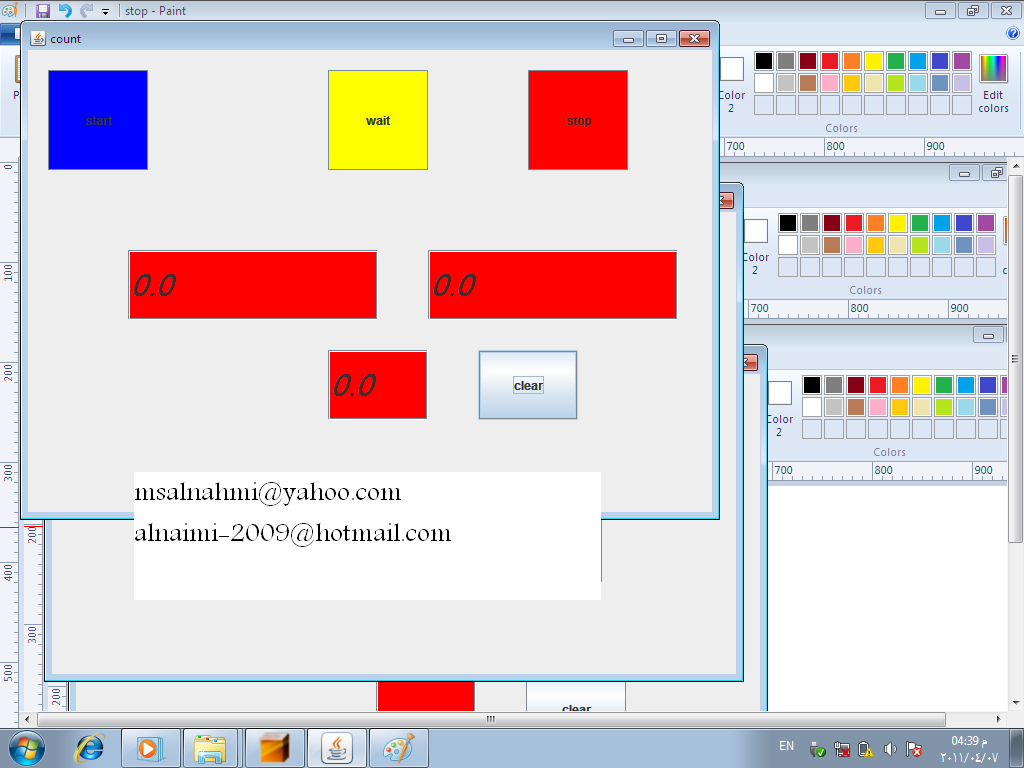 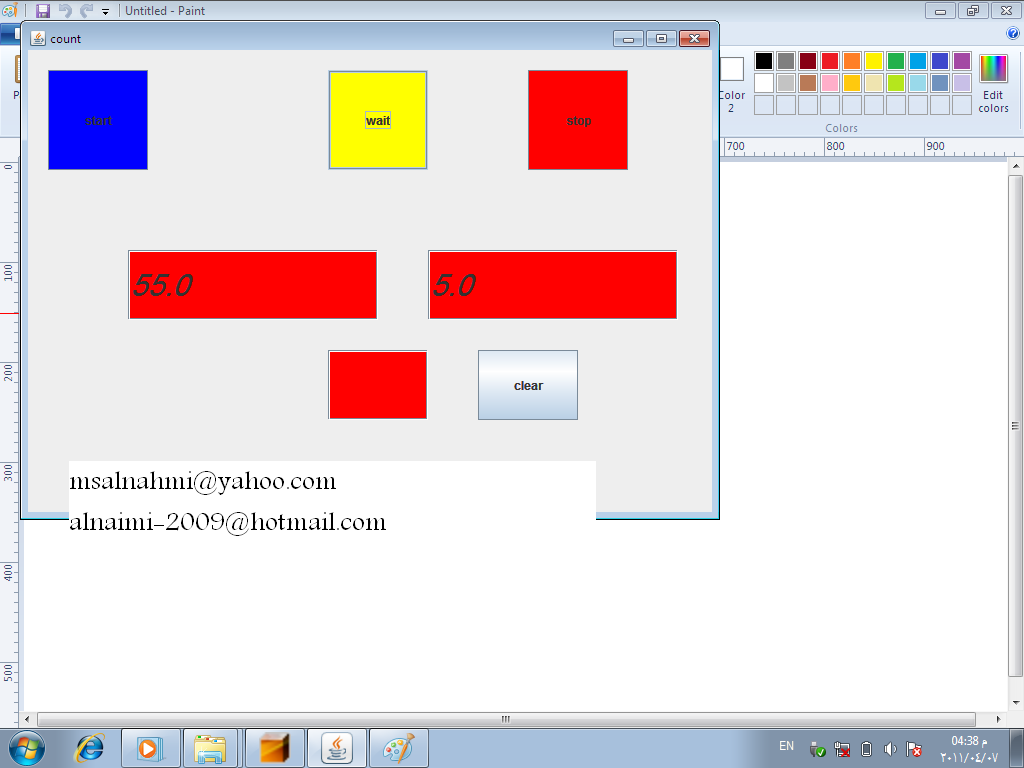 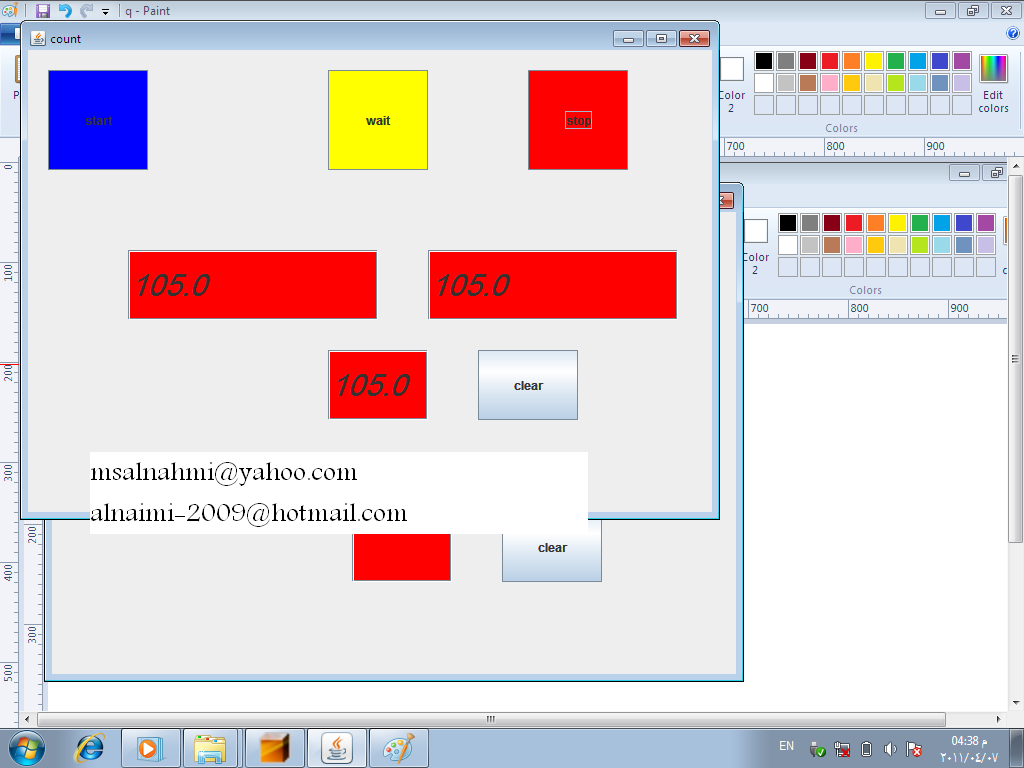 